Муниципальное образование Кондинский район
Ханты-Мансийского автономного округа - ЮгрыАДМИНИСТРАЦИЯ КОНДИНСКОГО РАЙОНАПРОТОКОЛзаседания рабочей группы
«Доступная энергетическая инфраструктура»пгт.Междуреченский16 января 2018 г.Председательствующий:А. Яковлев - первый заместитель главы Кондинского района; Секретарь комиссии:Н.Е. Гуськова - начальник производственно-технического отдела управления жилищно-коммунального хозяйства администрации Кондинского района;Присутствующие:С.А. Мартынов - начальник управления жилищно-коммунального хозяйства администрации Кондинского района;В. Иванов - исполнительный директор Кондинского филиала акционерного общества «Югорская региональная электросетевая компания».Об удовлетворенности эффективностью процедур по подключению к электросетям, проблемные вопросы, возникшие у предпринимателей при подключении, предложения по улучшению данного процесса(Н.Е. Гуськова)Решили:	Информацию принять к сведению. Обращений онеудовлетворенности подключений не поступало.Рассмотрение	рекомендаций	Департамента	жилищно-коммунального комплекса и энергетики Ханты-Мансийского автономного округа - Югры, разработанных на основе результатов общественного мнения, использовавшихся для формирования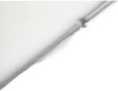 регионального рейтинга уровня доступности и эффективности процесса подключения к электросетям(Н.Е. Гуськова)Решили:2.1. Информацию принять к сведению, учесть рекомендации Департамента жилищно-коммунального комплекса и энергетики Ханты-Мансийского автономного округа - Югры обеспечить их исполнение соответствующими предприятиями электроэнергетики.Первый заместитель главы Кондинского района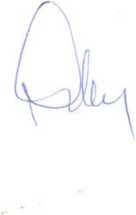 А.А. ЯковлевI